Dalmellington Primary School and Early Childhood Centre Comic Relief Bingo Board Challenge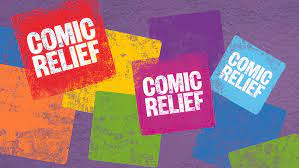 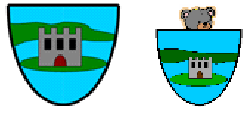 Try to complete the Comic Relief Bingo Board. On Friday 19th March, we will all take part in the Dance-a-thon (weather permitting). This is one of the challenges on the bingo board.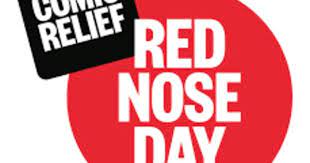 Suggested donation: 50pDesign a red noseStar jump daily challenge - ___ star jumps every dayJoin in the Danceathon challengeHow many jokes can you tell in 2 minutes challenge?Design a superhero maskCreate a Comic Relief inspired board gameDaily Mile Challenge walk/run a mile everydayShare your talent with usDraw your favourite joke – display it in your window